 Задания для родителей  старшей группы по теме: «Полевые цветы»  первая неделя маяДорогие родители!Находясь на самоизоляции, позанимайтесь с ребенком!Найдите картинки с изображением полевых и луговых цветов. Есть альбом «Живая природа. В мире растений.» Рассмотрите цветы:  василек, ромашка, незабудки, клевер, лютик, одуванчик.Описание растенийПопробуйте описать растения. Например: Это василек. Василек-полевой цветок. Он растет в поле среди ржи. У василька тонкий стебель, узкие серебристые листочки и яркие синие цветки с резными лепестками.Это ромашка. Ромашка растет на опушке леса, на лугу, на высоком берегу реки, вдоль дороги. У нее тонкие стебли, узкие длинные листочки и крупные цветы с белыми лепестками и желтыми серединками.Поучите вместе с детьми стихи о полевых цветах.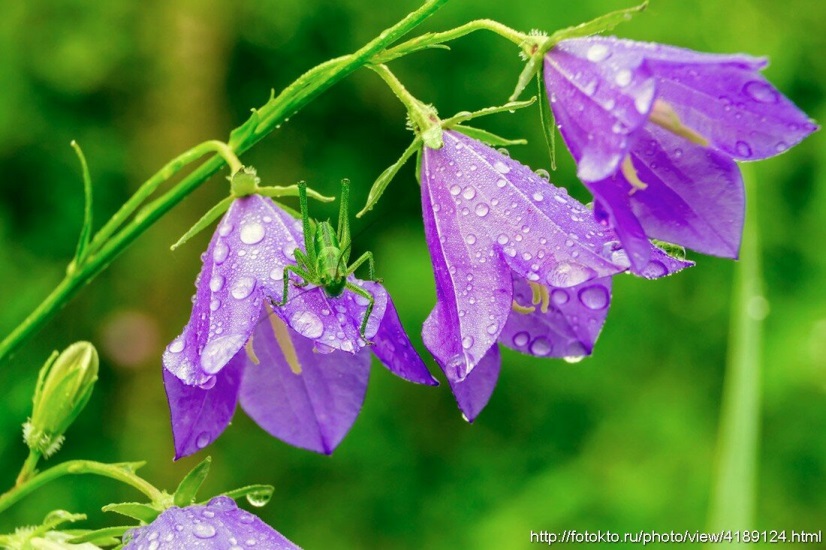 Колокольчик голубойПоклонился нам с тобой. Колокольчики –цветы Очень вежливы…А ты?Е. Серова Одуванчик у дорожки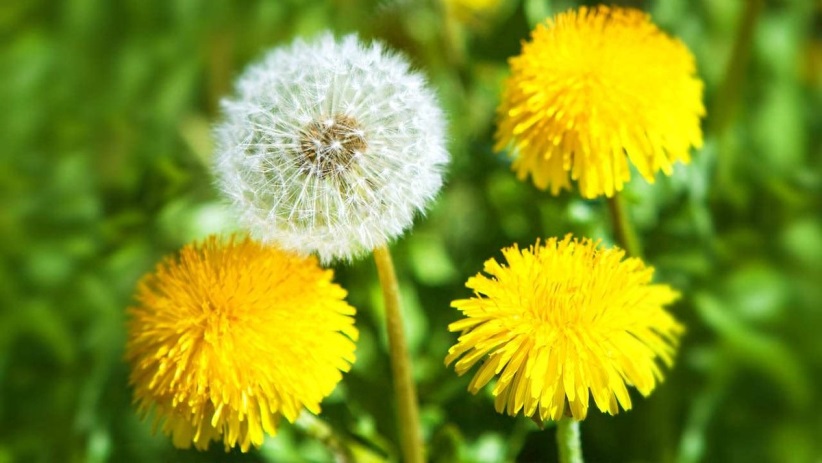 В пышной шапке,С длинной ножкой.Я нашла его в лесу,Но с собой не унесу:Лишь возьму его в букет,Ветер дунет-шапки нет.Л .Аграчева Нарядные платьица,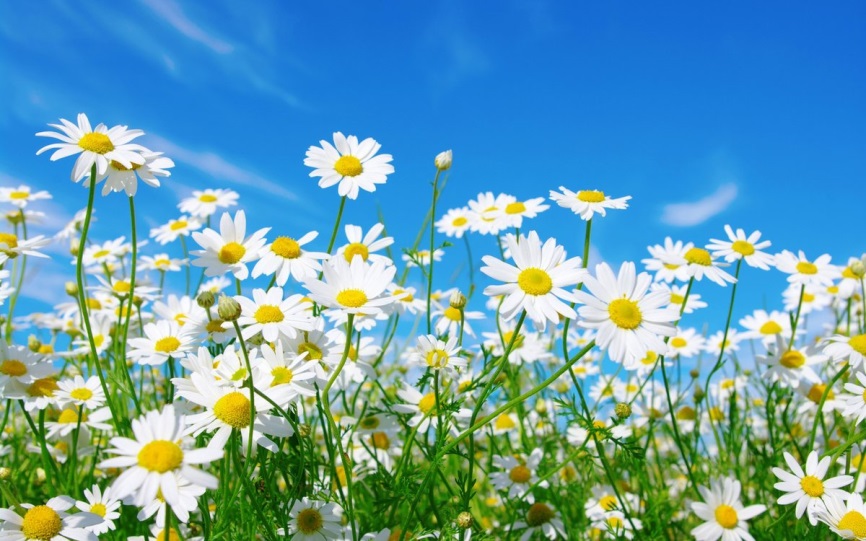 Желтые брошки,Ни пятнышка нетНа красивой одежке.Такие веселые эти ромашкиВот-вот заиграют,Как дети, в пятнашки.Е.СероваУпражнение « Кто больше?»Раздели названия цветов на слоги.Слова: мак, лю-тик, ва-си-лек,  ро-маш-ка, каш-ка, кле-вер, дре-ма, го-ро-шек.Упражнение «Дрема». Координация речи и движения.Упражнение «Составь схему»Произнеси слово « мак». Скажи сколько звуков в этом слове, какие они. Возьми карандаши и нарисуй схему слова «мак» под изображением мака.Игра « Семейка слов»Давай образуем слова одной семейки к слову «цветы». Как ласково назвать цветы? (цветочки, цветики). Как называют духи с запахом цветов?( цветочные). Как называется место, где растут цветы? (цветник).« Что лишнее?» Лютик, герань, ромашка, клевер. Что лишнее? Лишняя герань, потому что это комнатное растение. А лютик, ромашка и клевер-полевые цветы.«Определи место звука (К) в словах:  мак, лютик, клевер, ромашка.Игра «Скажи наоборот»Цветки бывают большие, а бывают…Цветы можно рвать, а можно-…Стебли у цветов могут быть длинные, а могут быть…Цветы можно уничтожать, а можно…Объясните ребенку, что многие  полевые цветы занесены в Красную книгу.Решение занимательной задачи.Слушай.На ромашке две букашки,А на лютике жучок,В колокольчике кузнечик,На гвоздике паучок.А на маке никого.Сколько было их всего?На лужайке возле домаДрем лет розовая дрема.Наклонилась, растрепалась,Разрумянилась от сна.Если дрема вам попалась,Значит, кончилась весна.Ребенок стоит, сложив ладони под правой щекой, закрыв глаза, раскачиваясь из стороны в сторону.Наклоняется, опускает руки, продолжает раскачиваться.